                 ROMÂNIACONSILIUL LOCAL ALEXANDRIADIRECŢIA DE ASISTENŢĂ SOCIALĂ ALEXANDRIAStr. Dunarii nr. 139, AlexandriaTel / Fax: 0347 501551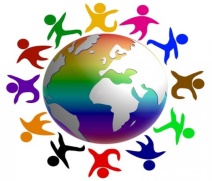 E-mail : admin@dgasalexandria.ro Anexa  la  dispozitia 240 din  26.10.2021Direcţia de Asistenţă Socială Alexandria, cu sediul in Alexandria, str.Dunarii, nr.139, scoate la concurs urmatoarele posturi vacante de asistent medical astfel: Condiţiile generale de participare la concurs:a) are cetăţenia română, cetăţenia altor state membre ale Uniunii Europene sau a statelor aparţinând Spaţiului Economic European şi domiciliul în România; b) cunoaşte  limba română, scris şi vorbit; c) are  vârsta minimă de angajare reglementată de prevederile legale; d) are  capacitate deplină de exerciţiu; e) are  o stare de sănătate corespunzătoare postului pentru care candidează, atestată pe baza adeverinţei medicale eliberate de medicul de familie sau de unităţile sanitare abilitate; f) îndeplineşte condiţiile de studii şi, după caz, de vechime sau alte condiții potrivit cerinţelor postului scos la concurs; g) nu a fost condamnată definitiv pentru săvârşirea unei infracţiuni contra umanităţii, contra statului ori contra autorităţii, de serviciu sau în legătură cu serviciul, care împiedică înfăptuirea justiţiei, de fals ori a unor fapte de corupţie sau a unei infracţiuni săvârşite cu intenţie, care ar face-o incompatibilă cu exercitarea funcţiei, cu excepţia situaţiei în care a intervenit reabilitarea. Condiţii specifice de participare la concurs:Pentru posturile de asistent medical (dentar):- diploma de scoala sanitara postliceala (sau echivalenta);- aviz si adeverinta de inscriere la concurs eliberata de OAMGMAMR conform Hotararii 35/2015 a OAMGMAMR- polita asigurare malpraxis in termen; - Vechime in specialitatea necesara:  minim 6 luniPentru postul de asistent medical comunitar :- diploma de scoala sanitara postliceala (sau echivalenta);- diploma de bacalaureat;- certificat de membru OAMGMAMR insotit de aviz si adeverinta de inscriere la concurs eliberata de OAMGMAMR conform Hotararii 35/2015 a OAMGMAMR- polita asigurare malpraxis in termen; - cunostinte de operare pe calculator: nivel minim                  -Vechime in specialitatea necesara minim 6 luniBibliografie si tematica pentru asistent medical (dentar)A.Bibliografie 1.F. Chiru, G. Chiru si L. Moraru - Ingrijirea omului bolnav si a omului sanatos - Ed. Cison 2001;
2.Titirca L.- Urgente medico-chirugicale - Sinteze - Editura Medicala, Bucuresti – 2001;
3. E. Hutu, Păuna M, Bodnar V- Edentaţia totală . Ed. Did. şi Ped. Bucureşti, Ed. A III-a – 1998;
4.C. Burlibaşa, - Chirurgie orală şi maxilo-facială - Ed. Medicală Buc. 1999;
5. Bratu D.- Materiale dentare în cabinetul de stomatologie . Ed. Helicon, Timişoara, 1992;
6.M. Voroneanu, Carmen Vicol, D. Gogălniceanu – Urgenţa în cabinetul stomatologic, Colecţia Chiron, Ed. Apollonia, Iaşi, 1998;
7. I. Dănilă, Radu Vataman. Profilaxia stomatologică – Ed. Did. şi Ped. Buc. 1996;
8. Silvian Daşchievici, Mihăilescu M.- Chirurgie pentru cadre medii. Ed. Medicală Buc. 2002;
9. Sorin Andrian, Şt. Lăcătuşu – Caria dentară- Protocoale şi tehnici, Ed. Apollonia, Iaşi 1999;
10. Lucretia Titirca - Tehnici de evaluare si îngrijiri acordate de asistenţii medicali, Editura Medicala 1998;
11. Livia Zarnea – Pedodontie, Editura Didactica si Pedagogica Bucuresti 1993;
12.  Codul de etica si deontologie al asistentului medical generalist, al moasei si al aistentului medical din Romania;
13. Ordonanţa de Urgenţă Nr. 144 din 28.10.2008 privind exercitarea profesiei de asistent medical generalist, a profesiei de moaşă şi a profesiei de asistent medical, precum şi organizarea şi funcţionarea Ordinului Asistenţilor Medicali Generalişti, Moaşelor şi Asistenţilor Medicali din România;
14. Ordinul M.S. nr.916/2006 privind aprobarea Normelor de supraveghere, prevenire şi control al infecţiilor nozocomiale în unităţile sanitare.       B.Tematică: I .Particularitati de îngrijire in medicina interna si specialităţile inrudite:
1. Administrarea medicamentelor2. Anesteziologie - Urgenţe
- Prevenirea urgenţei medicale
- Recunoaşterea urgenţei medicale
- Aparatul de urgenţă în cabinetul stomatologic
II. Particularităţi de îngrijire in chirurgie si medicina dentara 
1. Dezinfecţia, asepsia si antisepsia
2. Traumatismele maxilo-faciale
- Leziuni traumatice de părţi moi,plăgi
- Traumatisme dento-parodontale 
3. Hemoragia
4. Leziuni orale cu potenţial de malignizare
5. Inflamaţii ale glandelor salivare
6. Dentiţia:
- Erupţia dentară la dinţii temporari şi permanenţi
- Particularităţi anatomice ale dinţilor temporari şi permanenţi
- Molarul de 6 ani
7. Afecţiuni ale dinţilor şi parodonţiului:
- Distrofiile dentare
- Caria simplă şi complicaţiile ei
- Pulpita
- Gangrena pulpară
8. Infecţiile oro-maxilo-faciale
- Herpesul bucal
- Stomatita ulcero-membranoasă 
- Flegmonul planşeului bucal
- Supuraţiile difuze
- Abcesele lojilor superficiale
- Abcesele periosoase
- Osteita oaselor maxilare
- Osteomielita oaselor maxilare
9.Malformaţiile congenitale ale feţei şi maxilarelor:
- Formele anatomo-clinice
- Tulburările funcţionale
- Tratamentul
10. Profilaxie stomatologică:
- Igiena orală individuală
- Profilaxia primară a cariei dentare
- Controlul plăcii bacteriene în profilaxia stomatologică
- Tartrul dentar
- Detartrajul
- Periajul dentar profesional
- Obiceiuri vicioase
- Profilaxia cancerului oral
11. Biomateriale:
- Materiale utilizate în stomatologia profilactică
- Cimenturi şi materiale nemetalice de restaurare a coroanelor şi 
obturare a canalelor radiculare
- Materiale metalice de restaurare a coroanelor dentare
- Materiale de amprentă
- Materiale auxiliare
12. Instrumentar:
- Instrumentar de examinat
- Instrumentar pentru preparare
- Instrumentar de mână
- Instrumente rotative
- Instrumentarul ultrasonic
- Instrumentar Lasser
- Instrumentar utilizat pentru restaurarea dinţilor
- Instrumentar chirurgical
13. Protetică dentară:
- Câmpul protetic edentat total
- Examenul pacientului edentat
- Aplicarea şi adaptarea protezelor totale 
- Amprentarea câmpului protetic edentat total
- Stomatopatiile protetice
Atribuțiile asistentului medical din cabinetul stomatologic școlar: 1. Servicii de asigurare a unui mediu sănătos pentru comunitatea de elevi și studenți 1.1. Identificarea și managementul riscurilor pentru sănătatea colectivității a) Aplică măsurile de igienă și antiepidemice în cadrul cabinetului de medicină dentară, stabilite de medicul stomatolog. b) Răspunde de gestionarea deșeurilor provenite din activitatea medicală. 2. Servicii de menținere a stării de sănătate individuale și colective a) Propune aprovizionarea cabinetului de medicină dentară cu medicamente pentru aparatul de urgență, cu materiale sanitare și stomatologice și cu instrumentar medical, în urma verificărilor constante. b) Are în gestiune și administrează, în condițiile legii și în conformitate cu reglementările legale în vigoare, instrumentarul, materialele sanitare și stomatologice și medicamentele din cabinetul de medicină dentară. c) Efectuează și răspunde de dezinfectarea aparaturii și a instrumentarului, de sterilizarea și menținerea sterilității instrumentarului. d) Efectuează controlul sterilizării conform legislației în vigoare. e) Supraveghează și coordonează activitatea desfășurată de personalul auxiliar. 3. Servicii de examinare a stării de sănătate a elevilor și a studenților Desfășoară activitate de medicină preventivă împreună cu medicul stomatolog și sub îndrumarea acestuia (examene medicale, controlul aplicării și respectării normelor de igienă orodentară, cu accent pe prevenirea îmbolnăvirilor aparatului dento-maxilar). 4. Elaborarea raportărilor curente pentru sistemul informațional din sănătate Completează, sub supravegherea medicului stomatolog: a) fișele și registrele de evidență a activității cabinetului de medicină dentară, b) formularele statistice privind activitatea cabinetului de medicină dentară, c) rapoartele curente pentru sistemul informatic din sănătate. 5. Servicii de asigurare a stării de sănătate individuale 7.1. Acordarea de îngrijiri pentru afecțiuni curente a) Asigură pregătirea pacientului prin tehnici specifice în vederea consultului și tratamentului de specialitate. b) Desfășoară activitate de medicină dentară profilactică împreună cu medicul stomatolog și sub îndrumarea sa. c) Pregătește instrumentarul și materialele stomatologice pentru tratamentul de specialitate. d) Participă împreună cu medicul la acordarea tratamentului de specialitate. 7.2. Asigură, în limita competențelor, primul ajutor în caz de urgență, elevilor și studenților. 6. Servicii de promovare a unui stil de viață sănătos a) Efectuează, împreună cu medicul stomatolog, educația preșcolarilor, elevilor și studenților în vederea realizării profilaxiei cariei dentare și a anomaliilor dentomaxilare. b) Efectuează, împreună cu medicul stomatolog, educația preșcolarilor, elevilor și studenților pentru igienă orală, igienă alimentară și stil de viață sănătos. 7. Educație medicală continuă Participă la instruiri profesionale și la programe de educație medicală continuă conform reglementărilor în vigoare. 8. Raportare Întocmește, sub îndrumarea medicului stomatologic școlar, centralizatorul de activitate medicală conform modelului prevăzut în Anexa nr. 15.3.Bibliografie si tematica pentru asistent medical comunitarA.Bibliografie Legea nr.95/206 privind reforma in domeniul sanatatii, cu modificarile si completarileulterioare: Titlul I Sanatatea publica ( cap.I si Cap.II) si Titlul III Asistenta medicala primara ( Cap. IV);OUG nr.144/2008 privind exercitarea profesiei de asistent medical generalist, a profesiei de moasa si a profesiei de asistent medical, precum si organizarea si functionarea Ordinului Asistentilor Medicali Generalisti, Moaselor si Asistentilor Medicali din Romania;Codul de etica si deontologie al asistentului medical generalist, al moasei si al asistentului medical din RomâniaOrdonanta de urgentă 18/2017 privind asistenta medicală comunitatrăHotararea nr.324 din 23 mai 2019 pentruaprobarea normalor metodologice privind organizarea , functionarea si finantarea  activitatii de asistenta medicala comunitaraOrdinul nr.725/2020 privind stabilirea masurilor de sprijinire a persoanelor vulnerabilecare se afla in izolare la domiciliu, ca urmare a masurilor de limitare a raspandirii COVID-19Ordinul MS nr.961/2016 pentru aprobarea Normelor tehnice privind curatarea, dezinfectia si sterilizarea in unitatile sanitare publice si private;Ordinul nr.1101/2016 privind aprobarea Normelor de supraveghere, prevenire si limitare a infectiilor asociate asistentei medicale în unitatile sanitareProbleme de nutritie, crestere si dezvoltare la copil- Ghid preventie- INSP vol.6/2016Ordin nr.1226 din 3 decembrie 2012 pentru aprobarea Normelor tehnice privind gestionarea deseurilor rezultate din activitati medicale si a Metodologiei de culegere a datelor pentru baza natională de date privind deseurile rezultate din activitatile medicale.      B. Tematica asistent medical comunitar Asigurarea sanatatii populatiei in sitemul desanatate publica, programele de sanatate si serviciile acordate in asistenta medicală primară; Exercitarea profesiei de asistent medical generalist si asistent medical; Consimtamântul pacientului privind interventia medicală si secretul profesional;              4. Obiectivele, activitatile si beneficiarii serviciilorde asistenta medicala  comunitara;              5. Organizarea si functionarea activitatii de asistenta medciala comunitara;              6. Sprijinirea persoanelor vulnerabile care se afla in izolare la domiciliu, ca urmare a masurilor de limitare a raspandirii COVID-19.               7.Procedura de dezinfectie               8.Masuri standard obligatorii pentru prevenirea si limitarea infectiilor asociate asistentei medicale               9. Alimentatia sugarului si a copilului mic si conduita in tulburarile de crestere si dezvoltare la copii;               10.Definitii.Ambalarea si stocarea temporara a deseurilor rezultate din activitati medicale.              Atributii asistent medical comunitar: HOTĂRÂRE nr. 324 din 23 mai 2019pentru aprobarea <LLNK 12019     0110 371   0 21>Normelor metodologice privind organizarea, funcţionarea şi finanţarea activităţii de asistenţă  medicală comunitară  ART. 10    (1)  Pentru îndeplinirea activităţilor şi furnizarea de servicii de asistenţă medicală comunitară, asistenţii medicali comunitari au următoarele atribuţii:    a) realizează catagrafia populaţiei din colectivitatea locală din punctul de vedere al determinanţilor stării de sănătate şi identifică gospodăriile cu persoanele vulnerabile şi/sau cu risc medicosocial din cadrul comunităţii, cu prioritate copiii, gravidele, lăuzele şi femeile de vârstă fertilă;    b) identifică persoanele neînscrise pe listele medicilor de familie şi sprijină înscrierea acestora pe listele medicilor de familie;    c) semnalează medicului de familie persoanele vulnerabile din punct de vedere medical şi social care necesită acces la servicii de sănătate preventive sau curative şi asigură sau facilitează accesul persoanelor care trăiesc în sărăcie sau excluziune socială la serviciile medicale necesare, conform competenţelor profesionale;    d) participă în comunităţile în care activează la implementarea programelor naţionale de sănătate, precum şi la implementarea programelor şi acţiunilor de sănătate publică judeţene sau locale pe teritoriul colectivităţii locale, adresate cu precădere persoanelor vulnerabile din punct de vedere medical, social sau economic;    e) furnizează servicii de sănătate preventive şi de promovare a comportamentelor favorabile sănătăţii copiilor, gravidelor şi lăuzelor, cu precădere celor provenind din familii sau grupuri vulnerabile, în limita competenţelor profesionale;    f) furnizează servicii medicale de profilaxie primară, secundară şi terţiară membrilor comunităţii, în special persoanelor care trăiesc în sărăcie sau excluziune socială, în limita competentelor profesionale;    g) informează, educă şi conştientizează membrii colectivităţii locale cu privire la menţinerea unui stil de viaţă sănătos şi implementează sesiuni de educaţie pentru sănătate de grup, pentru promovarea unui stil de viaţă sănătos împreună cu personalul din cadrul serviciului de promovare a sănătăţii din cadrul direcţiilor de sănătate publică judeţene şi a municipiului Bucureşti, iar pentru aspectele ce ţin de sănătatea mintală, împreună cu personalul din cadrul centrelor de sănătate mintală;    h) administrează tratamente, în limita competenţelor profesionale, conform prescripţiei medicului de familie sau a medicului specialist, cu respectarea procedurii de manipulare a deşeurilor medicale, respectiv depozitarea deşeurilor medicale rezultate din administrarea tratamentelor prescrise de medic; ţin evidenţa administrării manevrelor terapeutice, în limita competenţelor profesionale;    i) anunţă imediat medicul de familie sau serviciul judeţean de ambulanţă, respectiv Serviciul de Ambulanţă Bucureşti-Ilfov, atunci când identifică în teren un membru al comunităţii aflat într-o stare medicală de urgenţă;    j) identifică persoanele, cu precădere copiii diagnosticaţi cu boli pentru care se ţine o evidenţă specială, respectiv TBC, prematuri, anemici, boli rare etc., şi le îndrumă sau le însoţesc, după caz, la medicul de familie şi/sau serviciile de sănătate de specialitate;    k) supraveghează în mod activ bolnavii din evidenţele speciale - TBC, prematuri, anemici, boli rare etc. - şi participă la administrarea tratamentului strict supravegheat al acestora, în limita competenţelor profesionale;     l) realizează managementul de caz în cazul bolnavilor cu boli rare, în limita competenţelor profesionale, conform modelului de management de caz, adoptat prin ordin al ministrului sănătăţii, în termen de 180 de zile de la data intrării în vigoare a prezentelor norme metodologice;    m) supraveghează tratamentul pacienţilor cu tuberculoză şi participă la administrarea tratamentului strict supravegheat (DOT/TSS) al acestora, în limita competenţelor profesionale;    n) pentru pacienţii cu tulburări psihice contribuie la realizarea managementului de caz organizat de centrele de sănătate mintală din aria administrativ-teritorială, ca parte a echipei terapeutice, în limita competenţelor; identifică persoanele cu eventuale afecţiuni psihice din aria administrativ-teritorială, le informează pe acestea, precum şi familiile acestora asupra serviciilor medicale specializate de sănătate mintală disponibile şi monitorizează accesarea acestor servicii; notifică imediat serviciile de urgenţă (ambulanţă, poliţie) şi centrul de sănătate mintală în situaţia în care identifică beneficiari aflaţi în situaţii de urgenţă psihiatrică; monitorizează pacienţii obligaţi la tratament prin hotărâri ale instanţelor de judecată, potrivit prevederilor <LLNK 12017     0902 2>2 109 51>art. 109 din Legea nr. 286/2009 privind Codul penal, cu modificările şi completările ulterioare şi notifică centrele de sănătate mintală şi organele de poliţie locale şi judeţene în legătură cu pacienţii noncomplianţi;    o) identifică şi notifică autorităţilor competente cazurile de violenţă domestică, cazurile de abuz, alte situaţii care necesită intervenţia altor servicii decât cele care sunt de competenţa asistenţei medicale comunitare;    p) participă la aplicarea măsurilor de prevenire şi combatere a eventualelor focare de infecţii;    q) în localităţile fără medic de familie şi/sau personal medical din cadrul asistenţei medicale şcolare efectuează triajul epidemiologic în unităţile şcolare la solicitarea direcţiilor de sănătate publică judeţene şi a municipiului Bucureşti, în limita competenţelor profesionale;    r) identifică, evaluează şi monitorizează riscurile de sănătate publică din comunitate şi participă la monitorizarea intervenţiei şi evaluarea impactului, din perspectiva medicală şi a serviciilor de sănătate;    s) întocmesc evidenţele necesare şi completează documentele utilizate în exercitarea atribuţiilor de serviciu, respectiv registre, fişe de planificare a vizitelor la domiciliu, alte  documente necesare sau solicitate şi conforme atribuţiilor specifice activităţilor desfăşurate;    ş) elaborează raportările curente şi rapoartele de activitate, în conformitate cu sistemul de raportare definit de Ministerul Sănătăţii, şi raportează activitatea în aplicaţia on-line AMCMSR.gov.ro, cu respectarea confidenţialităţii datelor personale şi a diagnosticului medical al beneficiarilor;    t) desfăşoară activitatea în sistem integrat, prin aplicarea managementului de caz, cu ceilalţi profesionişti din comunitate: asistentul social/tehnicianul în asistenţă socială, consilierul şcolar şi/sau mediatorul şcolar, pentru gestionarea integrată a problemelor medicosocioeducaţionale ale persoanelor vulnerabile, şi lucrează în echipă cu moaşa şi/sau mediatorul sanitar, acolo unde este cazul;    ţ) participă la realizarea planului comun de intervenţie al echipei comunitare integrate/planului de servicii, conform legislaţiei în vigoare, din perspectiva serviciilor de sănătate, şi coordonează implementarea intervenţiilor integrate dacă prioritatea de intervenţie este medicală şi de acces la serviciile de sănătate; participă la monitorizarea intervenţiei şi evaluarea impactului asupra beneficiarului, din perspectivă medicală şi a serviciilor de sănătate;    u) colaborează cu alte instituţii şi organizaţii, inclusiv cu organizaţiile neguvernamentale, pentru realizarea de programe, proiecte şi acţiuni care se adresează persoanelor sau grupurilor vulnerabile/aflate în risc din punct de vedere medical, economic sau social;    v) realizează alte activităţi, servicii şi acţiuni de sănătate publică adaptate nevoilor specifice ale comunităţii şi persoanelor din comunitate aparţinând grupurilor vulnerabile/aflate în risc, în limita competenţelor profesionale.Concursurile se vor organiza conform calendarului următor:22 noiembrie 2021, ora 10.00  proba scrisă;data și ora interviului se vor comunica ulterior.Dosarul de concursDosarele de înscriere la concurs se depun la Serviciul Resurse Umane, Juridic din cadrul Direcţiei de Asistenţă Socială, la  adresa str. Dunarii Nr. 139, până la data de data de 11.11.2021, ora 16.00.  Pentru înscrierea la concurs candidații vor prezenta un dosar de concurs care va conține următoarele documente:cerere de înscriere la concurs adresată conducătorului unității (formular de la Serviciul de ResurseUmane, Juridic);b) copia actului de identitate sau orice alt document care atestă identitatea, potrivit legii, după caz;c) copiile documentelor care să ateste nivelul studiilor şi ale altor acte care atestă efectuarea unor specializări, precum şi copiile documentelor care atestă îndeplinirea condiţiilor specifice ale postului;d) copia carnetului de muncă, conformă cu originalul, sau, după caz, o adeverinţă care să ateste vechimea în muncă, în meserie şi/sau în specialitatea studiilor după data de 01.01.2011 în copie;e) cazierul judiciar sau o declaraţie pe propria răspundere că nu are antecedente penale care să-l facă incompatibil cu funcţia pentru care candidează; f)certificat de integritate comportamentala, solicitat odata cu cazierul judiciar de la unitatile de politie;g) adeverinţă medicală care să ateste starea de sănătate corespunzătoare eliberată cu cel mult 6 luni anterior derulării concursului de către medicul de familie al candidatului sau de către unități sanitare abilitate;h) curriculum vitae;i)  certificat de membru OAMGMAMR insotit de aviz si adeverinta de inscriere la concurs eliberata de OAMGMMR conform Hotararii 35/2015 a OAMGMAMRAdeverinţa care atestă starea de sănătate conţine, în clar, numele, data, numele emitentului şi calitatea acestuia, în formatul standard stabilit de Ministerul Sănătăţii.În cazul documentului prevăzut la lit. e), candidatul declarat admis la selecţia dosarelor, care a depus la înscriere o declaraţie pe propria răspundere că nu are antecedente penale, are obligaţia de a completa dosarul de concurs cu originalul cazierului judiciar, cel mai târziu până la data desfăşurării primei probe a concursului.Dosarele de concurs se prezintă împreună cu documentele originale, care se certifică pentru conformitate cu originalul de către secretarul comisiei de concurs – Serviciul Resurse Umane, Juridic.Relații suplimentare se pot obține la sediul Direcției de Asistență Socială a municipiului Alexandria, Serviciul Resurse Umane, Juridic, str. Dunarii Nr. 139.              Director executiv,                                                                   Serviciul Resurse Umane Juridic,               Doina  NedeaNr.crt.FunctieStudiiLocul muncii 1.Asistent medical comunitarPLServiciul Sprijin Comunitar si Urgente Sociale2.Asistent medical (dentar)PLCabinete Medicale Scolare Stomatologice